«Согласовано»						«Утверждаю»Тренерско-преподавательский совет		Исполнительный директорСШ ДО  «Нефтяник»					АНО «АХК «Нефтяник»(Протокол № ___от __.__.2023 г.)			_______________Р.Р.Гатин         		         «_____»____________ 2023 г.Положение    о Спортивной школе Дополнительного образования «Нефтяник»Автономная некоммерческая организация «Альметьевский хоккейный клуб «Нефтяник»Отделения «Хоккей» и «Фигурное катание на коньках»Общие положенияНастоящее Положение разработано в соответствии с:Федеральным Законом о физической культуре и спорте в РФ № 329-ФЗ от 04.12.2007Федеральным Законом об образовании в РФ № 273-ФЗ от 29.12.2012 Федеральным Законом «О физической культуре и спорте в Российской Федерации» и Федеральный закон «Об образовании в Российской Федерации» № 127-ФЗ от 30.04.2021 Приказа Министерства спорта Российской Федерации «Об утверждении Порядка приёма лиц в физкультурно-спортивные организации, созданные Российской Федерацией и осуществляющие спортивную подготовку» от 16.08.2013г. № 645Федерального стандарта спортивной подготовки по виду спорта Хоккей, утвержденного Приказом Минспорта РФ от 16.11.2022 г. № 997Федерального стандарта спортивной подготовки по виду спорта «Фигурное катание на коньках», утвержденного Приказом Минспорта РФ от 17.09.2022 г. № 738Национальной Программы спортивной подготовки по виду спорта Хоккей/ В.А.Третьяк, Р.Б.Ротенберг, П.В.Буре, О.В.Браташ, П.В.Шеруимов, Е.А.Сухачев, Н.Н.Урюпин, С.М.Черкас, Д.Бохнер. – М.: 2019-234 С.Уставом АНО АХК «Нефтяник» и  с учетом мнения тренерско-преподавательского совета и Комиссии по урегулированию споров между участниками образовательных отношений.________________________________________________________________1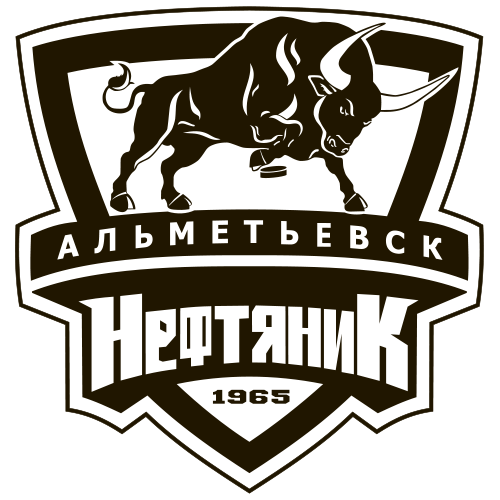 1.2. Спортивная школа Дополнительного Образования «Нефтяник» (в дальнейшем  СШ ДО «Нефтяник») является специализированным учебно-спортивным заведением, на которое возложены функции спортивной подготовки детей, подростков и юношей.1.3. СШ ДО «Нефтяник» действует на основании действующего законодательства Российской Федерации, учредительных документов АНО «АХК «Нефтяник» и настоящим Положением.1.4. Место нахождения СШ ДО «Нефтяник»:Отделение «Хоккей»: РТ, 423450, г.Альметьевск, ул.Шевченко, 55 А.Отделение «Фигурное катание на коньках»: РТ, 423450, г.Альметьевск, ул.Белоглазова, 62 «А»1.5.СШ ДО «Нефтяник» создана на время действия АНО «АХК «Нефтяник».1.6.Условием для открытия СШ ДО «Нефтяник» являются наличие собственных спортивных баз, необходимых для проведения учебно-тренировочного процесса, квалифицированного тренерско-преподавательского состава, административных и вспомогательных помещений, обеспечение финансированием.ЗадачиОсновными задачами СШ ДО «Нефтяник» являются:- развитие данных видов спорта в республике и регионе;- привлечение максимального числа детей к систематическим занятиям спортом, выявление их склонности и пригодности для дальнейших занятий спортом, воспитание устойчивого интереса к занятиям физической культурой и спортом;- организация физкультурно-оздоровительной, спортивной и воспитательной работы среди детей, подростков и молодежи, направленной на всестороннее физической развитие;- обеспечение повышения уровня общей и специальной физической подготовленности в соответствии с требованиями программ по видам спорта.- формирование у детей потребности в здоровом образе жизни, помощь в гармоничном развитии личности, воспитание ответственности и способности к профессиональному самоопределению в соответствии с индивидуальными способностями обучающихсяОсновными задачами Дополнительной «Общеразвивающей Программы по хоккею для спортивно-оздоровительных групп» СШ ДО «Нефтяник» являются:	- привлечение большого количества детей к занятиям по хоккею;- обеспечение всестороннего физического развития и укрепление здоровья;- воспитание личностных качеств _____________________________________________________________________2Основными задачами Дополнительной «Образовательной Программы спортивной подготовки» СШ ДО «Нефтяник» отделения «Хоккей» являются:- воспитание спортсменов высокой квалификации, потенциального резерва сборных команд страны;- приобретение соответствующих теоретических знаний;- освоение техники и тактики конкретной спортивной дисциплины;- развитие функциональных возможностей организма, обеспечивающих выступление на соревнованиях с достижением планируемых результатов;-обеспечение уровня необходимой специальной психической подготовленности;- воспитание необходимого уровня моральных и волевых качествОсновными задачами Дополнительной «Общеразвивающей Программы по виду спорта «Фигурное катание на коньках   для спортивно-оздоровительных групп» СШ ДО «Нефтяник» являются:- формирование у детей интереса к спорту и фигурному катанию на коньках;- всестороннее гармоничное развитие физических способностей;- укрепление здоровья, закаливание организма;- воспитание личностных качеств;- освоение и совершенствование жизненно важных двигательных качеств;- овладение основами техники и тактики фигурного катания на коньках.Основными задачами Дополнительной «Образовательной программы спортивной подготовки» СШ ДО «Нефтяник» отделения «Фигурное катание на коньках» являются:	- формирование у детей потребности в здоровом образе жизни, осуществлять разностороннее развитие личности, воспитание ответственности и самоопределении в соответствии с индивидуальными способностями обучающихся.- обеспечение повышения уровня общей и специальной физической подготовленности в соответствии со спецификой фигурного катания на коньках.- подготовка инструкторов по спорту и судей по фигурному катанию на коньках.- укрепление здоровья, гармоничное физическое развитие лиц, проходящих спортивную подготовку.3. Организационные основы деятельности3.1.На основании настоящего Положения СШ ДО «Нефтяник» утвердило стратегию деятельности с учетом избранного направления в работе, материально-технического обеспечения, а также сложившихся традиций.  Указанным Положением определяется направленность работы, формы и _____________________________________________________________________3методы работы, продолжительность обучения, начало и окончание учебно-тренировочного года в зависимости от индивидуальных способностей обучающихся.3.2. Порядок комплектования, наполняемость учебно-тренировочных групп, режим учебно-тренировочной работы СШ ДО «Нефтяник» устанавливается в соответствии с:Дополнительной «Общеразвивающей Программы по хоккею для спортивно-оздоровительных групп» СШ ДО «Нефтяник»Дополнительной «Образовательной Программы спортивной подготовки» СШ ДО «Нефтяник» отделения «Хоккей» Дополнительной «Общеразвивающей Программы  по виду спорта «Фигурное катание на коньках   для спортивно-оздоровительных групп» СШ ДО «Нефтяник» Дополнительной  «Образовательной программы спортивной подготовки»  СШ ДО «Нефтяник»  отделения «Фигурное катание на коньках» 3.3.В случае, если СШ ДО «Нефтяник» будет назначено целенаправленно заниматься подготовкой квалифицированных спортсменов - резерва для сборных команд Российской Федерации, республики Татарстан, а также команд мастеров, может устанавливаться статус спортивной школы Олимпийского резерва.3.4.СШ ДО «Нефтяник» совместно с общеобразовательными школами, гимназиями, лицеями и другими учебными заведениями (в дальнейшем Школы), может  создавать для наиболее перспективных в спортивном отношении обучающихся специализированные по хоккею классы с продленным днем обучения  и углубленным учебно-тренировочным процессом (в дальнейшем спец.класс). Создание спец.классов осуществляется совместным решением администрации школы, СШ ДО «Нефтяник» и родительским комитетом на основе  заключенного между ними договора по согласованию с соответствующим органом образования.Комплектование СШ ДО «Нефтяник»4.1.СШ ДО «Нефтяник» комплектуется детьми и подростками, не имеющими отклонения в состоянии здоровья и противопоказаний для занятий по хоккею с шайбой, предоставляет им равные условия  для поступления и обучения, а имеющим перспективу в спорте высших достижений необходимые условия для их спортивного совершенствования.4.2. Утверждение плана комплектования СШ ДО «Нефтяник» по отделениям, учебным группам и контингенту обучающихся производится до 20 августа текущего года. _____________________________________________________________________44.3. Зачисление обучающихся в спортивно-оздоровительные группы СШ ДО «Нефтяник»  производится по заявлению одного из родителей / законного представителя  поступающего при наличии допуска врача и пр. См. Приложение № 14.4. Для зачисления в группы начальной подготовки и на учебно-тренировочные этапы,  обучающиеся СШ сдают контрольно-переводные нормативы по общей физической и специальной подготовке.4.5. Перевод обучающихся на следующих этап обучения производится на основании решения тренерско-преподавательского  совета с учетом выполнения ими контрольных нормативов, наличия установленного спортивного разряда.4.6. Зачисление,  отчисление и выпуск обучающихся оформляется Приказом по СШ ДО «Нефтяник».Прием занимающихся из других спортивных учреждений5.1. Прием занимающихся из других спортивных учреждений осуществляется при наличии полного пакета документов: Контракт Юниора (для групп спортивной подготовки, принимающих участие в региональных, межрегиональных соревнованиях)Договор о переходе Юниора, заключенный в соответствии с Положением о статусе и переходах юниоров и выпускников хоккейных школ, утвержденного Правлением ФХР (при его наличии);Выписка из Приказа об отчислении из спортивной организации, подтверждающая стаж занятий занимающегося и его перевод из данной организации, копии Приказов о присвоении разрядов;Заявление  родителей и наличие допуска врачей;Приемная комиссия осуществляет прием нормативов по ОФП и СФП, разработанных и утвержденных Программами:Дополнительной «Общеразвивающей Программы по хоккею для спортивно-оздоровительных групп» СШ ДО «Нефтяник»Дополнительной «Образовательной Программы спортивной подготовки» СШ ДО «Нефтяник» отделения «Хоккей» Дополнительной «Общеразвивающей Программы  по виду спорта «Фигурное катание на коньках   для спортивно-оздоровительных групп» СШ ДО «Нефтяник» Дополнительной  «Образовательной программы спортивной подготовки»  СШ ДО «Нефтяник»  отделения «Фигурное катание на коньках» _____________________________________________________________________5Управление СШ ДО «Нефтяник»6.1. СШ ДО «Нефтяник» возглавляет Директор, назначенный на должность и освобождаемый от должности приказом Исполнительного директора АНО «АХК «Нефтяник». Директор несет ответственность за организацию и состояние всей учебно-тренировочной, воспитательной и административно-хозяйственной работы, за подбор и расстановку кадров тренерско-преподавательского и административного персонала. 6.2. В компетенцию АНО «АХК «Нефтяник» по   управлению СШ ДО «Нефтяник» входит:- утверждение, внесение  изменений и дополнений в настоящее Положение;- определение основных направлений деятельности СШ ДО «Нефтяник», утверждение планов и отчетов об их выполнении;- установление размера, формы и порядка выделения СШ ДО «Нефтяник» денежных средств;- проведение ревизий и иных финансовых проверок7. Документация7.1. СШ ДО АНО «АХК «Нефтяник» обязаны иметь и вести документацию, согласно следующей номенклатуре дел:8.Заключительные положения8.1. Настоящее Положение рассматривается и принимается тренерско-преподавательским советом СШ ДО «Нефтяник», имеющим право вносить в него изменения и дополнения, утверждается Исполнительным директором АНО «АХК «Нефтяник»8.2. Настоящее Положение вступает в силу с момента его утверждения Исполнительным директором АНО «АХК «Нефтяник»___________________________________________________________________8Раздел «Основные сведения»Раздел «Основные сведения»Устав АНО АХК «Нефтяник»КопияРаздел «Органы управления СШ ДО АНО АХК «Нефтяник»Раздел «Органы управления СШ ДО АНО АХК «Нефтяник»- о месте нахождения структурного подразделения423450, Республика Татарстан, г.Альметьевск, ул. Белоглазова, 62 «А»; 423450, Республика Татарстан, г.Альметьевск, ул.Шевченко, 55 «А»- адрес официального сайта в информационно-телекоммуникационной сети «Интернет»www.ahc-neftyanik.ru- адрес электронной почты260628@list.ruРаздел «Документы» (прилагаются копии)Раздел «Документы» (прилагаются копии)- смета  СШ ДО «Нефтяник»Раздел «Локальные акты СШ АНО «АХК «Нефтяник - Документация»Раздел «Локальные акты СШ АНО «АХК «Нефтяник - Документация»Положение о СШ ДО «Нефтяник» (номенклатурный № 1)Положение о СШ ДО «Нефтяник» (номенклатурный № 1)Порядок СШ ДО «Проведения индивидуального отбора, приема, промежуточной аттестации, перевода и отчисления из СШ ДО «Нефтяник»(номенклатурный № 2)Порядок СШ ДО «Проведения индивидуального отбора, приема, промежуточной аттестации, перевода и отчисления из СШ ДО «Нефтяник»(номенклатурный № 2)Структура СШ ДО «Нефтяник» (номенклатурный № 3)Структура СШ ДО «Нефтяник» (номенклатурный № 3)Годовой план работы (номенклатурный № 4)Годовой план работы (номенклатурный № 4)Дополнительная Общеразвивающая Программа по хоккею для спортивно-оздоровительных групп СШ ДО «Нефтяник» (номенклатурный № 5)Дополнительная Общеразвивающая Программа по хоккею для спортивно-оздоровительных групп СШ ДО «Нефтяник» (номенклатурный № 5)Дополнительная Образовательная Программа спортивной подготовки СШ ДО «Нефтяник» отделения «Хоккей»  (номенклатурный № 6)Дополнительная Образовательная Программа спортивной подготовки СШ ДО «Нефтяник» отделения «Хоккей»  (номенклатурный № 6)Дополнительная «Общеразвивающая Программа «Юный фигурист» по фигурному катанию на коньках   для спортивно-оздоровительных групп СШ ДО «Нефтяник» (номенклатурный № 7)Дополнительная «Общеразвивающая Программа «Юный фигурист» по фигурному катанию на коньках   для спортивно-оздоровительных групп СШ ДО «Нефтяник» (номенклатурный № 7)Дополнительная «Образовательная Программа спортивной подготовки»  СШ ДО «Нефтяник»  отделения «Фигурное катание на коньках»(номенклатурный № 8)Дополнительная «Образовательная Программа спортивной подготовки»  СШ ДО «Нефтяник»  отделения «Фигурное катание на коньках»(номенклатурный № 8)Календарный план спортивных мероприятий (номенклатурный № 9)Календарный план спортивных мероприятий (номенклатурный № 9)Приказ СШ ДО «Нефтяник» об утверждении расстановки тренеров по этапам обучения (номенклатурный № 10)Приказ СШ ДО «Нефтяник» об утверждении расстановки тренеров по этапам обучения (номенклатурный № 10)Сводный план комплектования (номенклатурный № 11)Сводный план комплектования (номенклатурный № 11)Рапорты о зачислении в группы (ОБРАЗЕЦ) (номенклатурный № 12)Рапорты о зачислении в группы (ОБРАЗЕЦ) (номенклатурный № 12)Приказ о зачислении, переводе и отчислении занимающихся (ОБРАЗЕЦ)(номенклатурный № 13)Приказ о зачислении, переводе и отчислении занимающихся (ОБРАЗЕЦ)(номенклатурный № 13)Приказ об утверждении плана комплектования учреждения(номенклатурный № 14)Приказ об утверждении плана комплектования учреждения(номенклатурный № 14) Протоколы соревнований(номенклатурный № 15) Протоколы соревнований(номенклатурный № 15)Положение о присвоении спортивных разрядов // презентационный материал(номенклатурный № 16)Положение о присвоении спортивных разрядов // презентационный материал(номенклатурный № 16)План прохождения систематического медицинскогоконтроля обучающихся(номенклатурный № 17)План прохождения систематического медицинскогоконтроля обучающихся(номенклатурный № 17)План мероприятий по реализации мер по предотвращению допинга в спорте и борьбе с нимПрезентация «Спортивная среда – среда, свободная от допинга»(номенклатурный № 18)План мероприятий по реализации мер по предотвращению допинга в спорте и борьбе с нимПрезентация «Спортивная среда – среда, свободная от допинга»(номенклатурный № 18)Отчет по итогам работы за учебный год(номенклатурный № 19)Отчет по итогам работы за учебный год(номенклатурный № 19)Раздел «Руководство. Тренерско-преподавательский состав»Раздел «Руководство. Тренерско-преподавательский состав»Положение о тренерско-преподавательском совете(номенклатурный № 20)Положение о тренерско-преподавательском совете(номенклатурный № 20)План прохождения профессиональной переподготовки и                                     повышения квалификации работников(номенклатурный № 21)План прохождения профессиональной переподготовки и                                     повышения квалификации работников(номенклатурный № 21)Правила по охране труда и технике безопасности на занятиях(номенклатурный №  22)Правила внутреннего распорядка СШ ДО «Нефтяник»(номенклатурный № 23)Правила по охране труда и технике безопасности на занятиях(номенклатурный №  22)Правила внутреннего распорядка СШ ДО «Нефтяник»(номенклатурный № 23)Раздел «Стипендии и иные виды социальной защищенности обучающихся»Раздел «Стипендии и иные виды социальной защищенности обучающихся»Положение об интернате(номенклатурный № 24)Положение об интернате(номенклатурный № 24)Положение о  стипендии и иным видам социальной поддержки (номенклатурный № 25)Положение о  стипендии и иным видам социальной поддержки (номенклатурный № 25)Раздел «Школа юного арбитра»Раздел «Школа юного арбитра»Положение о Программе судейства СШ ДО «Нефтяник»(номенклатурный № 30)Положение о Программе судейства СШ ДО «Нефтяник»(номенклатурный № 30)Раздел «Портфель родителя»Раздел «Портфель родителя»Положение о родительском комитете СШ ДО «Нефтяник» (номенклатурный № 26)Регламент по работе с родителями в СШ ДО «Нефтяник» (номенклатурный № 27)Положение о работе комиссии по урегулированию споров между участниками образовательных отношений (номенклатурный № 28)Положение о родительском комитете СШ ДО «Нефтяник» (номенклатурный № 26)Регламент по работе с родителями в СШ ДО «Нефтяник» (номенклатурный № 27)Положение о работе комиссии по урегулированию споров между участниками образовательных отношений (номенклатурный № 28)Раздел «Платные  услуги»Раздел «Платные  услуги»Положение об оказании платных услуг в СШ ДО «Нефтяник» (номенклатурный № 29)Положение об оказании платных услуг в СШ ДО «Нефтяник» (номенклатурный № 29)